Hello Hampton Roads Band Directors and Music Teachers,Like many organizations, the Tidewater Winds Concert Band is getting back to normal from the COVID-19 global pandemic. We are excited to announce we are getting our entire band back together this year and accepting student interns to play along some of the best professional musicians in Hampton Roads. We are asking to you to please share with your students about our student internship program. Each year, we audition dozens of students on every instrument for our concert band. If they win a spot, they will receive one free lesson with their section leader and will play up to 20 concerts during the summer. This is a fun and educational experience for your students as they see what is like to play with professional musicians. We also select one student each year to receive a college scholarship to continue their education journey. Some of our past students have gone on to perform in professional orchestras, become band directors or music educators, and even perform with professional musicians such as Yo-Yo Ma.Auditions will be held at Granby High School on May 21st. The audition repertoire can be found at our website or by following the QR code at the bottom. Students will need to prepare the audition material and submit an application signed by their parents and music teacher/band director. We are also always looking for professional musicians for specific needs if you are interested in joining us. Please contact our Personnel Manger to see if we are accepting applications on your instrument(s).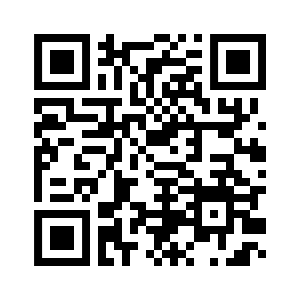 